Информационные материалы о Федеральном просветительском марафонеЗнание.ПервыеСайт Марафонаhttps://clck.ru/35fpLy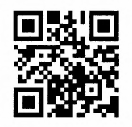 Материалы оМарафоне дляраспространенияhttps://disk.yandex.ru/d/sOjGmtEOY6Chow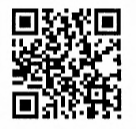 Регистрация дляонлайн-участияhttps://clck.ru/35fnDW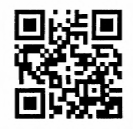 Регистрация дляофлайн-участияhttps://clck.ru/35fnFA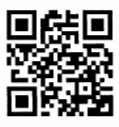 